МАДОУ детский сад №7Мероприятия, проведённые в рамках «Недели Безопасности»С 25.09. по 29.09.2017годаСредняя   группа  Воспитатель     Федулова Г.Н.НОД по ОБЖ. Тема: «Опасные предметы»Цель: Расширить и закрепить знания детей об опасных предметах, встречающихся в окружающем пространстве.Задачи: Дать представления о предметах, опасных  для жизни и здоровья детей с которыми они встречаются в быту..Помогать самостоятельно делать выводы о последствиях неосторожного обращения с опасными предметами.Развивать речь, мышление, а также устойчивый интерес к познанию окружающего мира.Воспитывать самостоятельность, ответственность, умение работать в коллективе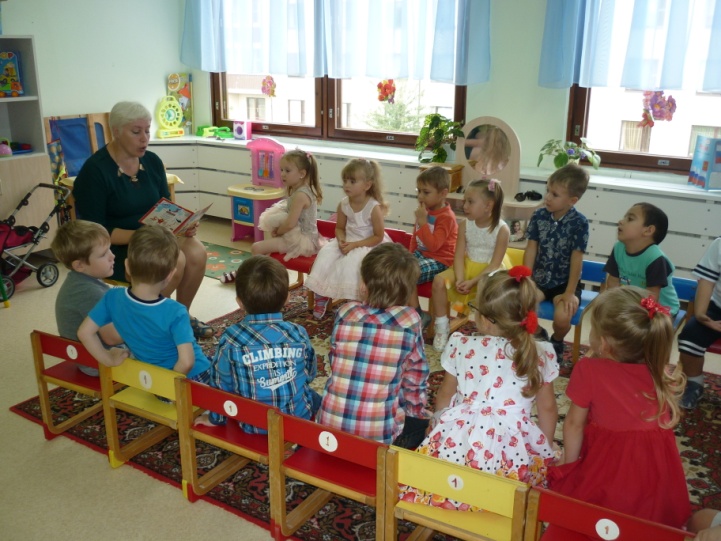 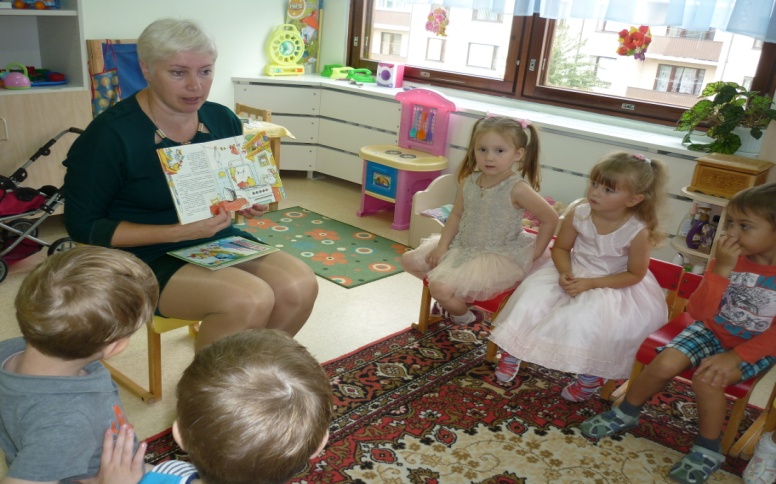 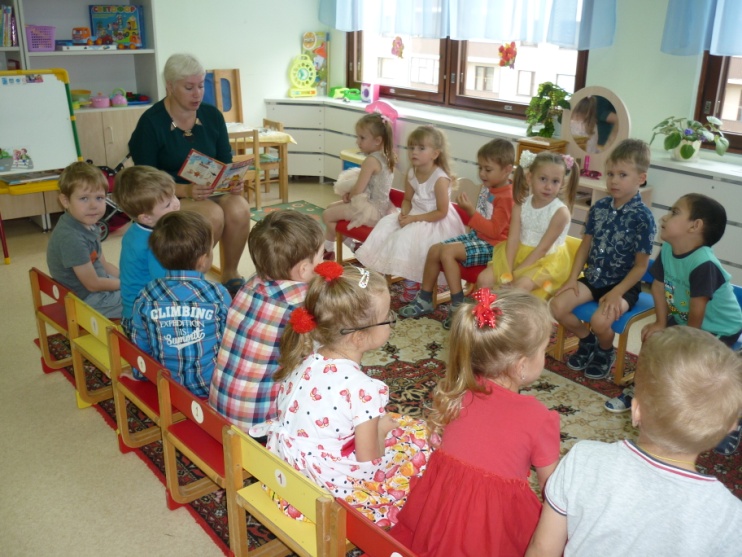 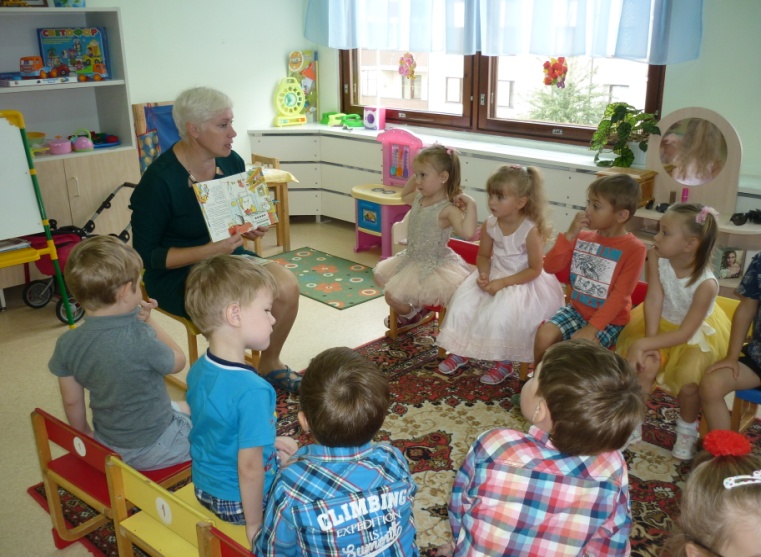 